Society Election Results Form
Year starting 20____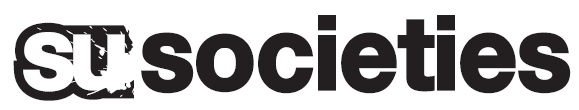 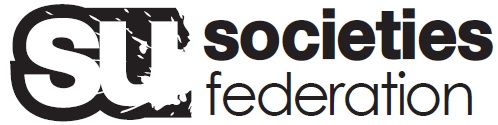 AGM/EGM DetailsReturning Officer Details
Candidates nominated for PresidentCandidates nominated for TreasurerCandidates nominated for SecretaryCandidates nominations for other positions:_______________________________________Candidates nominations for other positions:_____________________________________________Candidates nominations for other positions:________________________________________Candidates nominations for other positions:________________________________________Committee support signaturesYour Committee should be democratically elected each year through a vote by all your members.  We require 2 Society members signatures below who are NOT Committee members to indicate that they are happy to support the Committee’s election.We the undersigned certify that the method of election detailed above was true and accurate and the results outlined were the true outcome and the process of election was fair and democratic in that all members and the members had the opportunity to participate and vote in the process.
Name: 							Name:					Signature:						Signature:				Student number:					Student number:			Date:		/	/				Date:		/	/Society NameDate of AGM/EGMLocation	Number of members presentDate elected Committee come into officeElected Committee in office untilName of returning OfficerI confirm that this AGM/EGM was held in accordance with the group’s Constitution and the Students’ Union group election rulesPosition within group/and/or Students’ Union (if any)I confirm that this AGM/EGM was held in accordance with the group’s Constitution and the Students’ Union group election rulesNames of all candidatesNumber of votes per candidateRe Open NominationsAbstentionsSuccessful Candidate’s DetailsSuccessful Candidate’s DetailsNameSociety Membership NumberContact Telephone NumberContact Email addressNames of all candidatesNumber of votes per candidateRe Open NominationsAbstentionsSuccessful Candidate’s DetailsSuccessful Candidate’s DetailsNameSociety Membership NumberContact Telephone NumberContact Email addressNames of all candidatesNumber of votes per candidateRe Open NominationsAbstentionsSuccessful Candidate’s DetailsSuccessful Candidate’s DetailsNameSociety Membership NumberContact Telephone NumberContact Email addressNames of all candidatesNumber of votes per candidateRe Open NominationsAbstentionsSuccessful Candidate’s DetailsSuccessful Candidate’s DetailsNameSociety Membership NumberContact Telephone NumberContact Email addressNames of all candidatesNumber of votes per candidateRe Open NominationsAbstentionsSuccessful Candidate’s DetailsSuccessful Candidate’s DetailsNameSociety Membership NumberContact Telephone NumberContact Email addressNames of all candidatesNumber of votes per candidateRe Open NominationsAbstentionsSuccessful Candidate’s DetailsSuccessful Candidate’s DetailsNameSociety Membership NumberContact Telephone NumberContact Email addressNames of all candidatesNumber of votes per candidateRe Open NominationsAbstentionsSuccessful Candidate’s DetailsSuccessful Candidate’s DetailsNameSociety Membership NumberContact Telephone NumberContact Email address